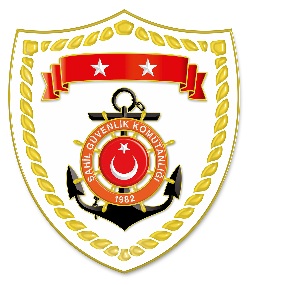 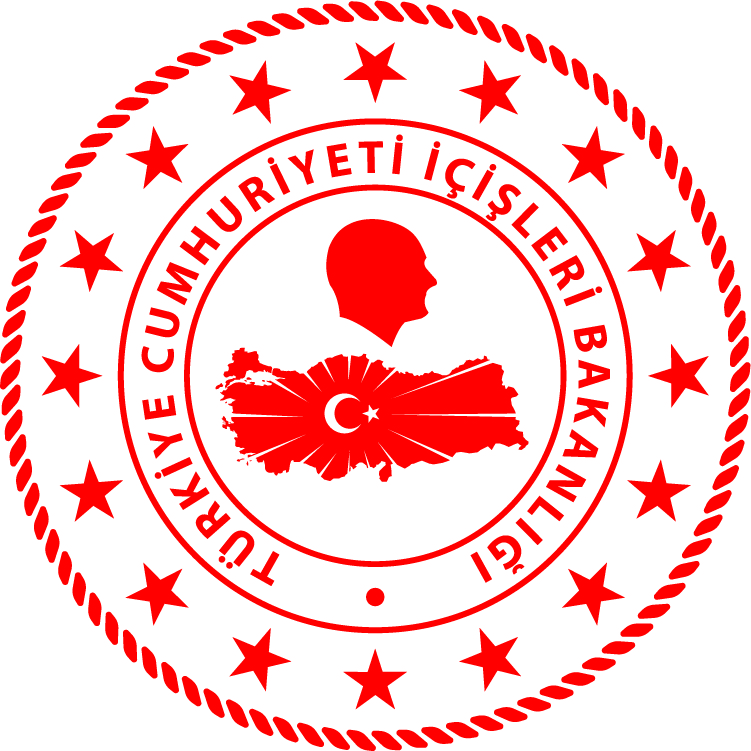 CG Aegean Sea Regional CommandNUDATELOCATION/PLACE AND TIMEIRREGULAR MIGRATION ASSETTOTAL NUMBER OF APPREHENDED FACILITATORS/SUSPECTTOTAL NUMBER OF APPREHENDED 
MIGRANTSNATIONALITY OF APPREHENDED 
MIGRANTS/PEOPLE ON THE BASIS OF DECLARATION129 January 2023Off the Coast of İZMİR/Çeşme01.15Inflatable Boat-4023 Congo, 4 Syria, 3 Palestine, 3 Central Africa, 2 Yemen, 1 Eritrea, 1 Mali, 1 Gabon, 1 Angola, 1 Senegal229 January 2023Off the Coast of AYDIN/Kuşadası05.30Inflatable Boat-4024 Congo, 8 Yemen, 3 Central Africa, 2 Mali, 2 Djibouti, 1 Angola